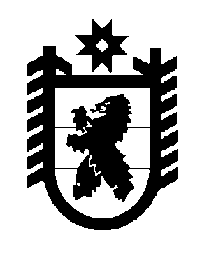 Российская Федерация Республика Карелия    ПРАВИТЕЛЬСТВО РЕСПУБЛИКИ КАРЕЛИЯПОСТАНОВЛЕНИЕ                                 от  23 октября 2015 года № 342-Пг. Петрозаводск О внесении изменений в постановление Правительства 
Республики Карелия от 3 июля 2006 года № 91-П Правительство Республики Карелия постановляет:Внести в постановление Правительства Республики Карелия от 3 июля 2006 года № 91-П «О Межведомственной комиссии по делам несовершеннолетних и защите их прав Республики Карелия» (Собрание законодательства Республики  Карелия, 2006, № 7, ст. 858; 2008, № 8, 
ст. 1012; 2012, № 7, ст. 1356; 2013, № 6, ст. 1032) следующие изменения:Положение о Межведомственной комиссии по делам несовершеннолетних и защите их прав Республики Карелия, утвержденное указанным постановлением, изложить в редакции согласно приложению к настоящему постановлению;в Положении об аппарате Межведомственной комиссии по делам несовершеннолетних и защите их прав Республики Карелия, утвержденном указанным постановлением:а) пункты 3, 4 изложить в следующей редакции: «3. Аппарат Межведомственной комиссии в своей деятельности руководствуется Конституцией Российской Федерации, международными договорами Российской Федерации и ратифицированными ею международными соглашениями в сфере защиты прав детей, федеральными конституционными законами, федеральными законами, указами и распоряжениями Президента Российской Федерации, постановлениями  и распоряжениями Правительства Российской Федерации, Конституцией Республики Карелия и законами Республики Карелия, указами и распоряжениями Главы Республики Карелия, постановлениями и распоряжениями Правительства Республики Карелия, а также настоящим Положением.4. Основными задачами аппарата Межведомственной комиссии являются:1) обеспечение подготовки и проведения заседаний Межведомственной комиссии;2) обеспечение деятельности Межведомственной комиссии.»;б) в пункте 5: в подпункте 1 слово «заседаний» заменить словом «работы»;подпункт 3 изложить в следующей редакции:«3) обеспечивает деятельность временных рабочих групп Межведомственной комиссии;»; подпункты 4, 5 признать утратившими силу;подпункт 7 признать утратившим силу.         ГлаваРеспублики Карелия 	      А.П. ХудилайненПриложение к постановлению ПравительстваРеспублики Карелияот  23 октября 2015 года № 342-ПУтверждено постановлением Правительства  Республики Карелия от 3 июля 2006 года № 91-ППОЛОЖЕНИЕо Межведомственной комиссии по делам несовершеннолетнихи защите их прав Республики Карелия1. Межведомственная комиссия по делам несовершеннолетних и защите их прав Республики Карелия (далее – Межведомственная комиссия) является постоянно действующим коллегиальным органом системы профилактики безнадзорности и правонарушений несовершеннолетних (далее – система профилактики),  созданным в целях координации деятельности органов и учреждений системы профилактики по предупреждению  безнадзорности, беспризорности, правонарушений и антиобщественных действий несовершеннолетних, выявлению и устранению  причин и условий, способствующих этому, обеспечению защиты прав и законных интересов несовершеннолетних, социально-педагогической реабилитации несовершеннолетних, находящихся в социально опасном положении, выявлению и пресечению случаев вовлечения несовершеннолетних в совершение преступлений и антиобщественных действий.2. Межведомственная комиссия в своей деятельности руководствуется Конституцией Российской Федерации, международными договорами Российской Федерации и ратифицированными ею международными соглашениями в сфере защиты прав детей, федеральными конституционными законами, федеральными законами, указами и распоряжениями Президента Российской Федерации, постановлениями и распоряжениями Правительства Российской Федерации, Конституцией Республики Карелия и законами Республики Карелия, указами и распоряжениями Главы Республики Карелия, постановлениями и  распоряжениями Правительства Республики Карелия, а также настоящим Положением. 3. Деятельность Межведомственной комиссии основывается на принципах законности, демократизма, поддержки семьи с несовершеннолетними детьми и взаимодействия с ней, гуманного обращения с несовершеннолетними, индивидуального подхода к несовершеннолетним с соблюдением конфиденциальности полученной информации, государственной поддержки деятельности органов местного самоуправления и общественных объединений по профилактике безнадзорности и правонарушений несовершеннолетних, обеспечения ответственности должностных лиц и граждан за нарушение прав и законных интересов несовершеннолетних.4. Задачами Межведомственной комиссии являются:предупреждение безнадзорности, беспризорности, правонарушений и антиобщественных действий несовершеннолетних, выявление и устранение причин и условий, способствующих этому;обеспечение защиты прав и законных интересов несовершеннолетних;социально-педагогическая реабилитация несовершеннолетних, находящихся в социально опасном положении, в том числе связанном с немедицинским потреблением наркотических средств и психотропных веществ;выявление и пресечение случаев вовлечения несовершеннолетних в совершение преступлений и антиобщественных действий.5. Межведомственная комиссия в пределах своей компетенции:  1) организует осуществление мер по защите и восстановлению прав и законных интересов несовершеннолетних, защите их от всех форм дискриминации, физического или психического насилия, оскорбления, грубого обращения, сексуальной и иной эксплуатации, выявлению и устранению причин и условий, способствующих безнадзорности, беспризорности, правонарушениям и антиобщественным действиям несовершеннолетних;2) утверждает межведомственные программы и координирует  проведение индивидуальной профилактической работы органов и учреждений системы профилактики в отношении несовершеннолетних и семей с несовершеннолетними детьми, находящихся в социально опасном положении, по предупреждению случаев насилия и всех форм посягательств на жизнь, здоровье и половую неприкосновенность несовершеннолетних, привлекает социально ориентированные общественные объединения к реализации планов индивидуальной профилактической работы и контролирует  их выполнение;3) участвует в разработке и реализации целевых программ, направленных на защиту прав и законных интересов несовершеннолетних, профилактику их безнадзорности, беспризорности, правонарушений и антиобщественных действий;4) координирует деятельность органов и учреждений системы профилактики, осуществляет мониторинг их деятельности в пределах и порядке, установленных законодательством Российской Федерации и законодательством Республики Карелия;5) разрабатывает и вносит в Правительство Республики Карелия предложения по осуществлению мероприятий в области защиты прав несовершеннолетних, профилактики их безнадзорности и правонарушений;6) оказывает методическую помощь,    осуществляет информационное обеспечение и контроль за деятельностью комиссий по делам несовершеннолетних и защите их прав муниципальных образований (далее – комиссии муниципальных образований) в соответствии с законодательством Республики Карелия;7) участвует в разработке проектов нормативных правовых актов Республики Карелия, направленных на профилактику безнадзорности, беспризорности, алкоголизма, наркомании и правонарушений несовершеннолетних, реабилитацию и ресоциализацию несовершеннолетних, допускающих немедицинское потребление наркотических средств и психотропных веществ, защиту семьи с несовершеннолетними детьми, анализирует их эффективность;8) принимает на основании информации органов и учреждений системы профилактики о выявленных случаях нарушения прав несовершеннолетних на образование, труд, отдых, охрану здоровья и медицинскую помощь, жилище и других прав, а также о недостатках в деятельности органов и учреждений, препятствующих предупреждению безнадзорности и правонарушений несовершеннолетних, меры к устранению выявленных нарушений и недостатков, обеспечивает конфиденциальность указанной информации при ее хранении и использовании;9) взаимодействует с Уполномоченным по правам ребенка в Республике Карелия и другими институтами гражданского общества по вопросам профилактики безнадзорности и правонарушений несовершеннолетних и защиты их прав; 10) принимает решение о допуске или недопуске к педагогической деятельности, к предпринимательской деятельности и (или) трудовой деятельности в сфере образования, воспитания, развития несовершеннолетних, организации их отдыха и оздоровления, медицинского обеспечения, социальной защиты и социального обслуживания, в сфере детско-юношеского спорта, культуры и искусства с участием несовершеннолетних лиц, имевших судимость за совершение преступлений небольшой тяжести и преступлений средней тяжести против жизни и здоровья, свободы, чести и достоинства личности (за исключением незаконной госпитализации в медицинскую организацию, оказывающую психиатрическую помощь в стационарных условиях, и клеветы), семьи и несовершеннолетних, здоровья населения и общественной нравственности, основ конституционного строя и безопасности государства, мира и безопасности человечества, а также против общественной безопасности, лиц, уголовное преследование в отношении которых по обвинению в совершении этих преступлений прекращено по нереабилитирующим основаниям (за исключением лиц, лишенных права заниматься соответствующим видом деятельности по решению суда), с учетом вида и степени тяжести совершенного преступления, срока, прошедшего с момента его совершения, формы вины, отнесения в соответствии с законом совершенного деяния к категории менее тяжких преступлений, обстоятельств, характеризующих личность, в том числе поведения лица после совершения преступления, отношения к исполнению трудовых обязанностей, а также с учетом иных факторов, позволяющих определить, представляет ли конкретное лицо опасность для жизни, здоровья и нравственности несовершеннолетних (далее – решение о допуске или  недопуске к педагогической деятельности лиц, имевших судимость);11) осуществляет иные полномочия, предусмотренные законодательством Российской Федерации и законодательством Республики Карелия. 6. Межведомственная комиссия в пределах своей компетенции имеет право:1) запрашивать в установленном порядке от органов и учреждений системы профилактики, должностных лиц, организаций информацию,  необходимую для осуществления деятельности Межведомственной комиссии;2) приглашать на заседания представителей органов и учреждений системы профилактики;3) создавать временные рабочие группы;4) принимать участие в работе по ресоциализации несовершеннолетних осужденных, содержащихся в воспитательных колониях, дислоцируемых в других субъектах Российской Федерации, и в установленном порядке посещать указанные исправительные учреждения;5) представлять в установленном порядке соответствующим субъектам системы профилактики предложения о совершенствовании работы по предупреждению безнадзорности, беспризорности, правонарушений и антиобщественных действий несовершеннолетних;6) проводить семинары, совещания, круглые столы по вопросам профилактики безнадзорности и правонарушений несовершеннолетних, защиты их прав для представителей органов и учреждений системы профилактики;7) осуществлять выезды в муниципальные образования в Республике Карелия с целью изучения организации деятельности органов и учреждений системы профилактики;8) направлять в комиссии муниципальных образований информационные материалы о деятельности органов и учреждений системы профилактики в Республике Карелия и других субъектах Российской Федерации, методические рекомендации по вопросам профилактики безнадзорности и правонарушений несовершеннолетних;9) осуществлять взаимодействие с комиссиями муниципальных образований, комиссиями по делам несовершеннолетних и защите их прав в субъектах Российской Федерации.7. В состав Межведомственной комиссии входят председатель Межведомственной комиссии, заместитель (заместители) председателя Межведомственной комиссии, ответственный секретарь Межведомственной комиссии и члены Межведомственной комиссии. Состав Межведомственной комиссии утверждается Правительством Республики Карелия.	Членами Межведомственной комиссии могут быть руководители  (их заместители) органов и учреждений системы профилактики, представители иных государственных (муниципальных) органов и учреждений, представители общественных объединений, религиозных конфессий, граждане, имеющие опыт работы с несовершеннолетними, депутаты Законодательного Собрания Республики Карелия, а также другие заинтересованные лица. 	8. Председатель Межведомственной комиссии:1) осуществляет руководство деятельностью Межведомственной комиссии;2) председательствует на заседании Межведомственной комиссии и организует ее работу;3) имеет право решающего голоса при голосовании на заседании Межведомственной комиссии; 4) представляет Межведомственную комиссию в государственных органах, органах местного самоуправления в Республике Карелия и иных организациях;5) утверждает повестку заседания Межведомственной комиссии;6) назначает дату заседания Межведомственной комиссии;7) дает заместителю председателя Межведомственной комиссии, ответственному секретарю Межведомственной комиссии, членам Межведомственной комиссии обязательные к исполнению поручения по вопросам, отнесенным к компетенции Межведомственной комиссии;8) представляет уполномоченным органам (должностным лицам) предложения по формированию персонального состава Межведомственной комиссии;9) осуществляет контроль за исполнением плана работы Межведомственной комиссии, подписывает постановления Межведомственной комиссии;10) обеспечивает представление установленной отчетности о работе по профилактике безнадзорности и правонарушений несовершеннолетних в порядке, установленном законодательством Российской Федерации и  законодательством Республики Карелия.9. Заместитель председателя Межведомственной комиссии:1) выполняет поручения председателя Межведомственной комиссии; 2) исполняет обязанности председателя Межведомственной комиссии в его отсутствие; 3) обеспечивает контроль за исполнением постановлений Межведомственной комиссии; 4) обеспечивает контроль за своевременной подготовкой материалов для рассмотрения на заседании Межведомственной комиссии.10. Ответственный секретарь Межведомственной комиссии:1) осуществляет подготовку материалов для рассмотрения на заседании Межведомственной комиссии; 2) выполняет поручения председателя и заместителя председателя Межведомственной комиссии; 3) отвечает за ведение делопроизводства Межведомственной комиссии;4) оповещает членов Межведомственной комиссии и лиц, участвующих в заседании Межведомственной комиссии, о времени и месте заседания, проверяет их явку, знакомит с материалами по вопросам, вынесенным на рассмотрение Межведомственной комиссии;  5) осуществляет подготовку и оформление проектов постановлений, принимаемых Межведомственной комиссией по результатам рассмотрения соответствующего вопроса на заседании;6) обеспечивает вручение копий постановлений Межведомственной комиссии.11.  Члены Межведомственной комиссии обладают равными правами при рассмотрении и обсуждении вопросов, отнесенных к компетенции Межведомственной комиссии, и осуществляют следующие функции:1) участвуют в заседании Межведомственной комиссии и его подготовке; 2) предварительно (до заседания Межведомственной комиссии) знакомятся с материалами по вопросам, выносимым на ее  рассмотрение; 3) вносят предложения об отложении рассмотрения вопроса и о запросе дополнительных материалов по нему;4) вносят предложения по совершенствованию работы по профилактике безнадзорности и правонарушений несовершеннолетних, защите их прав и законных интересов, выявлению и устранению причин и условий, способствующих безнадзорности и правонарушениям несовершеннолетних; 5) участвуют в обсуждении постановлений, принимаемых Межведомственной комиссией по рассматриваемым вопросам, и голосуют при их принятии; 6) посещают организации, обеспечивающие реализацию несовершеннолетними их прав на образование, труд, отдых, охрану здоровья и медицинскую помощь, жилище и иных прав, в целях проверки поступивших в Межведомственную комиссию сообщений о нарушении прав и законных интересов несовершеннолетних, наличии угрозы в отношении их жизни и здоровья, ставших известными случаях применения насилия и других форм жестокого обращения с несовершеннолетними, а также в целях выявления причин и условий, способствовавших нарушению прав и законных интересов несовершеннолетних, их безнадзорности и совершению правонарушений; 7) выполняют поручения председателя Межведомственной комиссии. 12. Председатель Межведомственной комиссии несет персональную ответственность за организацию работы Межведомственной комиссии и представление отчетности о состоянии профилактики безнадзорности и правонарушений несовершеннолетних в соответствии с законодательством Российской Федерации и законодательством Республики Карелия. 13. Заседания Межведомственной комиссии проводятся в соответствии с планом  работы, а также по мере необходимости.  План работы Межведомственной комиссии на год утверждается председателем Межведомственной комиссии. 14. Заседание Межведомственной комиссии считается правомочным, если на нем присутствует не менее половины ее членов. Члены Межведомственной комиссии участвуют в ее заседаниях без права замены. 15. На заседании Межведомственной комиссии председательствует ее председатель либо заместитель председателя Межведомственной комиссии.16. Решения Межведомственной комиссии принимаются большинством голосов  присутствующих на заседании членов Межведомственной комиссии.17. Протокол заседания Межведомственной комиссии подписывается председательствующим на заседании Межведомственной комиссии и секретарем заседания Межведомственной комиссии.18. Комиссия принимает решения, за исключением решений, указанных в  подпункте 10 пункта 5 настоящего Положения, оформляемые в форме постановлений, в которых указываются:1) наименование Межведомственной комиссии;2) дата проведения заседания;3) время и место проведения заседания;4) сведения о присутствующих и отсутствующих членах Межведомственной комиссии;5) сведения об иных лицах, присутствующих на заседании;6) вопрос повестки дня, по которому вынесено постановление;7) содержание рассматриваемого вопроса;8) выявленные по рассматриваемому вопросу нарушения прав и законных интересов несовершеннолетних (при их наличии);9) сведения о выявленных причинах и условиях, способствующих безнадзорности, беспризорности, правонарушениям и антиобщественным действиям несовершеннолетних (при их наличии);10) решение, принятое по рассматриваемому вопросу;11) меры, направленные на устранение причин и условий, способствующих безнадзорности, беспризорности, правонарушениям и антиобщественным действиям несовершеннолетних, которые должны предпринять соответствующие органы или учреждения системы профилактики;12) сроки, в течение которых должны быть приняты меры, направленные на устранение причин и условий, способствующих безнадзорности, беспризорности, правонарушениям и антиобщественным действиям несовершеннолетних. 19. Решения Межведомственной комиссии о допуске или недопуске к педагогической деятельности лиц, имевших судимость, принимаются в порядке, установленном Правительством Российской Федерации.20. Постановления Межведомственной комиссии направляются членам Межведомственной комиссии, в органы и учреждения системы профилактики и иным заинтересованным лицам и организациям.21. Постановления  Межведомственной комиссии   обязательны для исполнения органами и учреждениями системы профилактики.22. Органы и учреждения системы профилактики обязаны сообщить Межведомственной комиссии о мерах, принятых по исполнению ее постановления, в указанный в нем срок. 23. Постановление Межведомственной комиссии может быть обжаловано в порядке, установленном законодательством Российской Федерации.Решение Межведомственной комиссии о допуске или недопуске к педагогической деятельности лиц, имевших судимость, может быть обжаловано в суде.24. Материально-техническое обеспечение деятельности Межведомственной комиссии осуществляет Администрация Главы Республики Карелия. Организационное обеспечение деятельности Межведомственной комиссии осуществляет аппарат Межведомственной комиссии.25. Межведомственная комиссия имеет бланк и печать со своим наименованием.